Objednávka č. 21-10034Odběratel:Dodavatel:Harmonie, příspěvková organizaceChářovská 785/85794 01 KrnovSUM, s.r.o.Veletržní 404/6170 00 Praha 7Telefon: 733 576 203E-mail: ekonom@po-harmonie.czIČ: 00846384DIČ: CZ00846384Dodací adresa:IČ: 28213548DIČ: CZ28213548Datum objednávky:14.10.2021Předpokládané datum realizace:27.10.2021Na základě cenové nabídky č. SUM_B21_0603 ze dne 14. 10. 2021 objednáváme u Vás:Objednané položkyCena ksPočet1Bez DPHDPH %DPHVčetně DPH180 169,00Výměna všech baterií v UPS Riello Multi Dialog 30kVA.148 900,00148 900,0021,0031 269,00Celkem (Kč):180 169,00Vyřizuje:Martin Kotvedoucí správního provozuspravce@po-harmonie.czTel.: 734 417 922Přijetím objednávky potvrzujeme její akceptaci.Dne:Podpis:Otisk razítka, podpisVystaveno v podnikatelském systému PROFIT, www.lpsoft.czstrana 1 z 1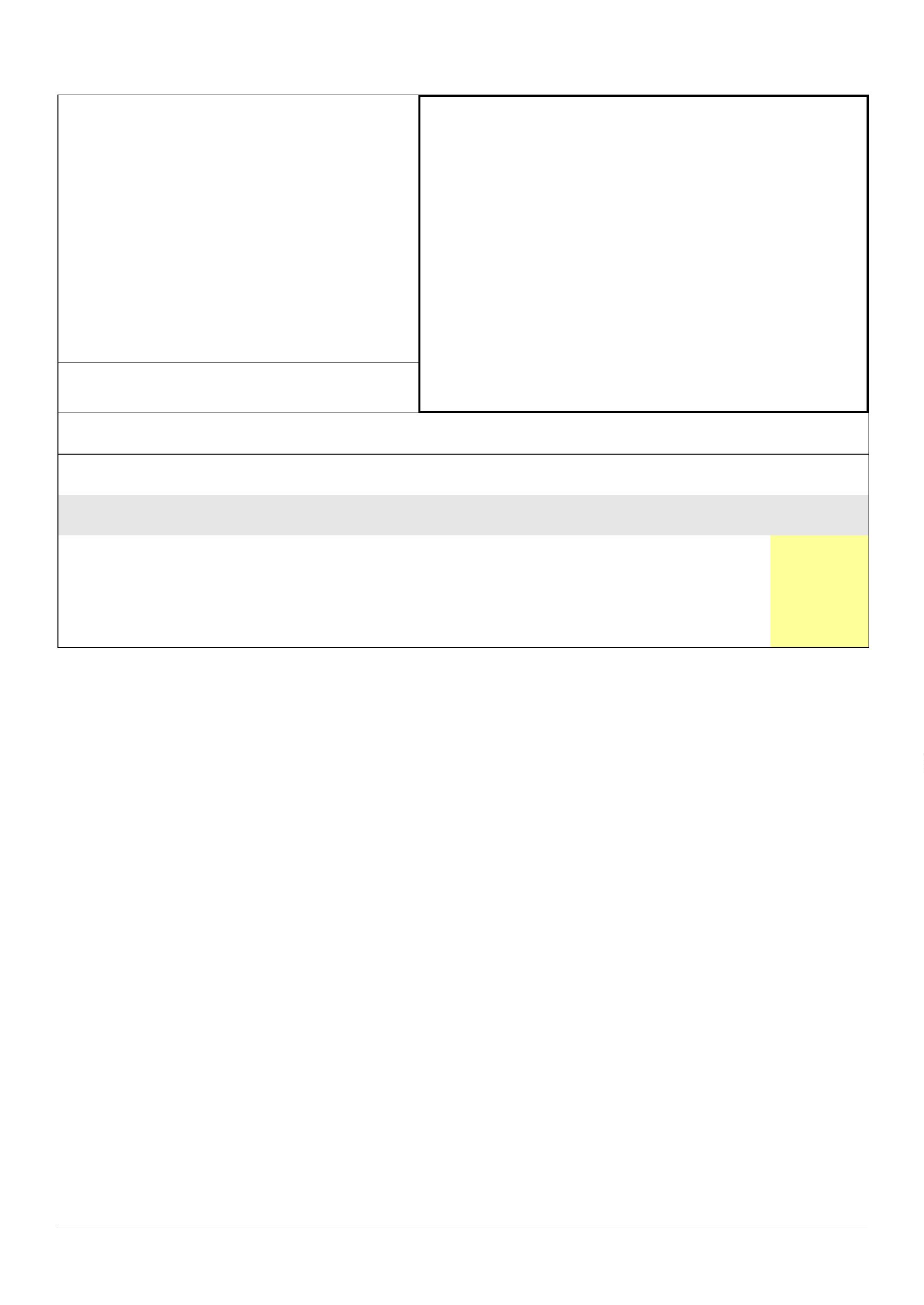 